Приклад оформлення задачі на знаходження найкоротшого шляхуДано зважений орієнтований граф. Знайти найкоротший (А,F) – шлях.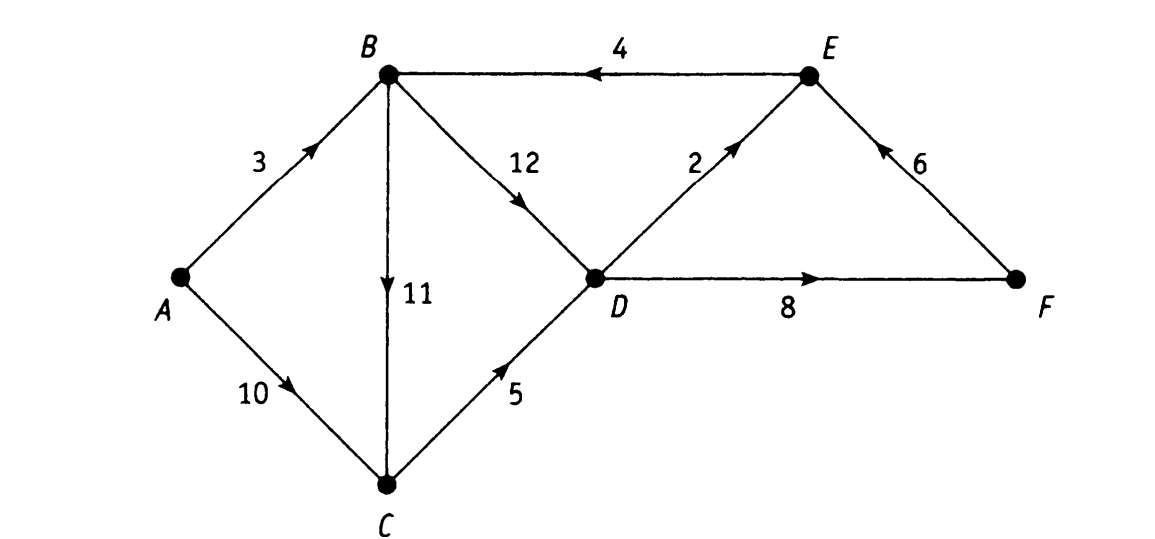 Розв’язання. Перший рядок таблиці заповнюється на нульовому кроці алгоритму вагою дуги (А,х), якщо така існує,  і знаком  у противному випадкуПерший крокзнаходимо в першому рядку мінімальне число, воно дорівнює 3,відмічаємо його (напівжирний шрифт) і відзначаємо, що вершина В отримала постійну мітку 3,записуємо В в другий стовпчик, а решту вершин в останній стовпчик,перераховуємо тимчасові мітки (заповнюємо другий рядок таблиці): Другий крокзнаходимо мінімальну мітку 10 і відмічаємо вершину С,перераховуємо тимчасові мітки (заповнюємо третій рядок таблиці):Третій крокзнаходимо мінімальну мітку 15 і відмічаємо вершину D,перераховуємо тимчасові мітки (заповнюємо четвертий рядок таблиці):Четвертий крокзнаходимо мінімальну мітку 17 і відмічаємо вершину Е,перераховуємо тимчасові мітки (заповнюємо п’ятий рядок таблиці):.Висновки: 1) довжини найкоротшого (А,F) – шляху дорівнює 23,2) для запису шляху користуються таким правилом: останньою є верина F – кінцева. Свою постійну мітку вона «отримала з вершини D», тому передостанньою вершиною найкоротшого шляху буде саме D. Вершина D свою постійну мітку 15 отримала з вершини В, а вершина А є початком шляху. Отже, найкоротший (А,F) – шлях проходить через вершини А,В, D,F.№крокуВідміченівершиниВідстань до вершиниВідстань до вершиниВідстань до вершиниВідстань до вершиниВідстань до вершиниВідстань до вершиниНевідмічені вершини№крокуВідміченівершиниАВСDЕFНевідмічені вершини0А0310В,С, D,Е,F1В031015С, D,Е,F2С031015D,Е,F3D0310151723Е,F40310151723